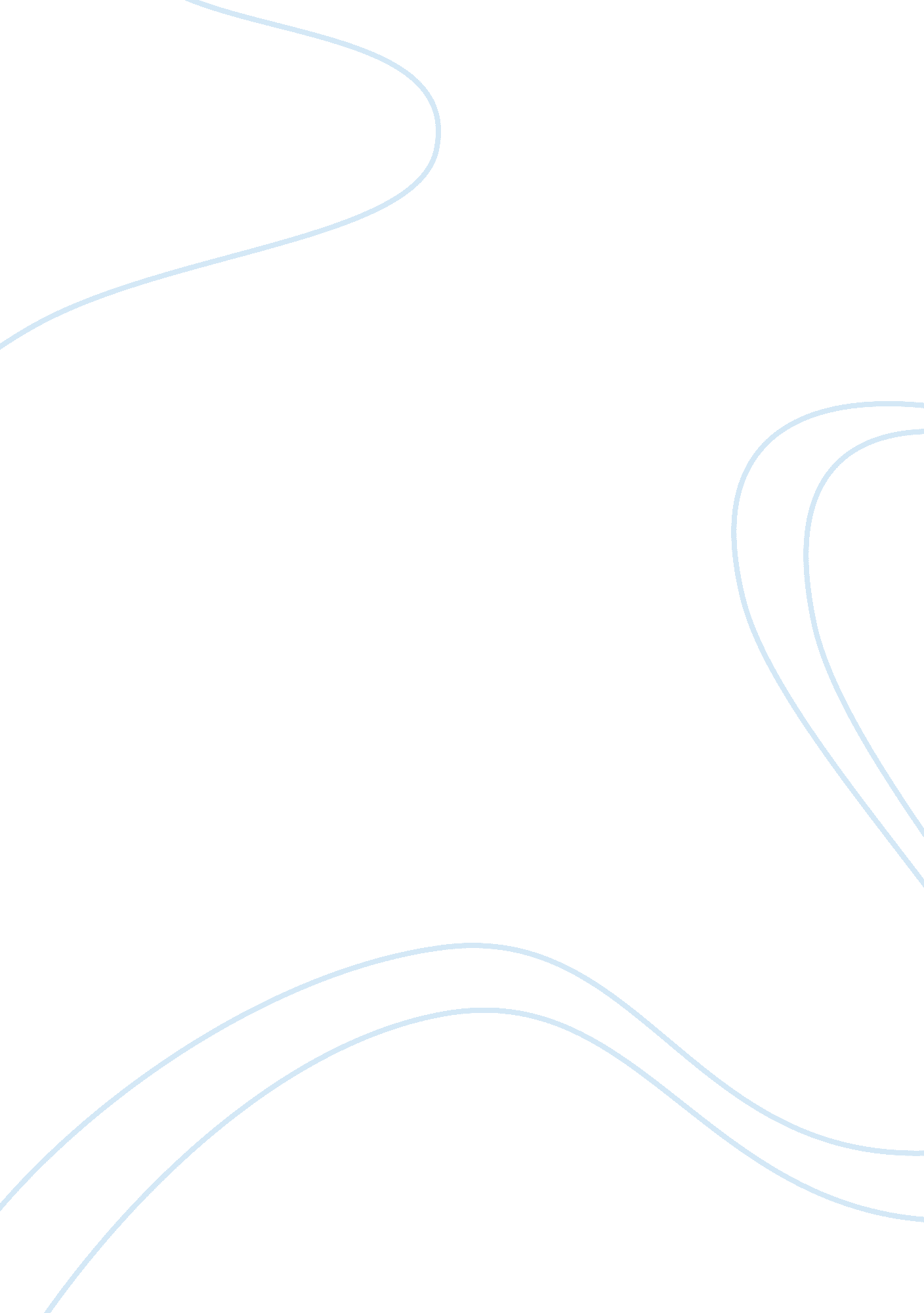 Disscusion of the elections 2008Politics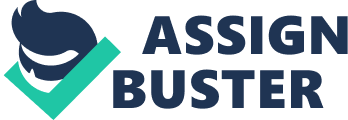 Since both parties do not work well together, true meaningful legislation is rarely passed. 

I think the truly disappointing development was the Tea Party dominance. The viciousness of this party and fundamental flaws should have been a big turnoff. However, the American people flocked to this group. What started out as a movement concerned with federal government spending, the Tea Party quickly grew into a group totally dissatisfied with the federal government. The hatred and animosity this group shows the federal government is confusing. The federal government is made up of people elected on a state level. Why hate something you helped to create? 

Another part of the Tea Party I do not understand is Sarah Palin. If she was competent I might understand her appeal. However, she writes notes on her hands, misquotes facts, and generally misspeaks. This is not a gender issue. Women like Condoleezza Rice or Hilary Clinton can talk politics and issues every day, but Palin seems to be out of her league. A good politician should be able to hold their own in an open forum. Palin cannot even manage this simple task. 